Структура и органы управления центра охраны трудаУправление центром охраны труда осуществляется в соответствии с Законом Российской Федерации «Об образовании в Российской Федерации» на принципах демократии, гуманизма, общедоступности, приоритета общечеловеческих ценностей, жизни и здоровья человека, гражданственности, свободного развития личности, автономности и светского характера образования.Структура центра охраны труда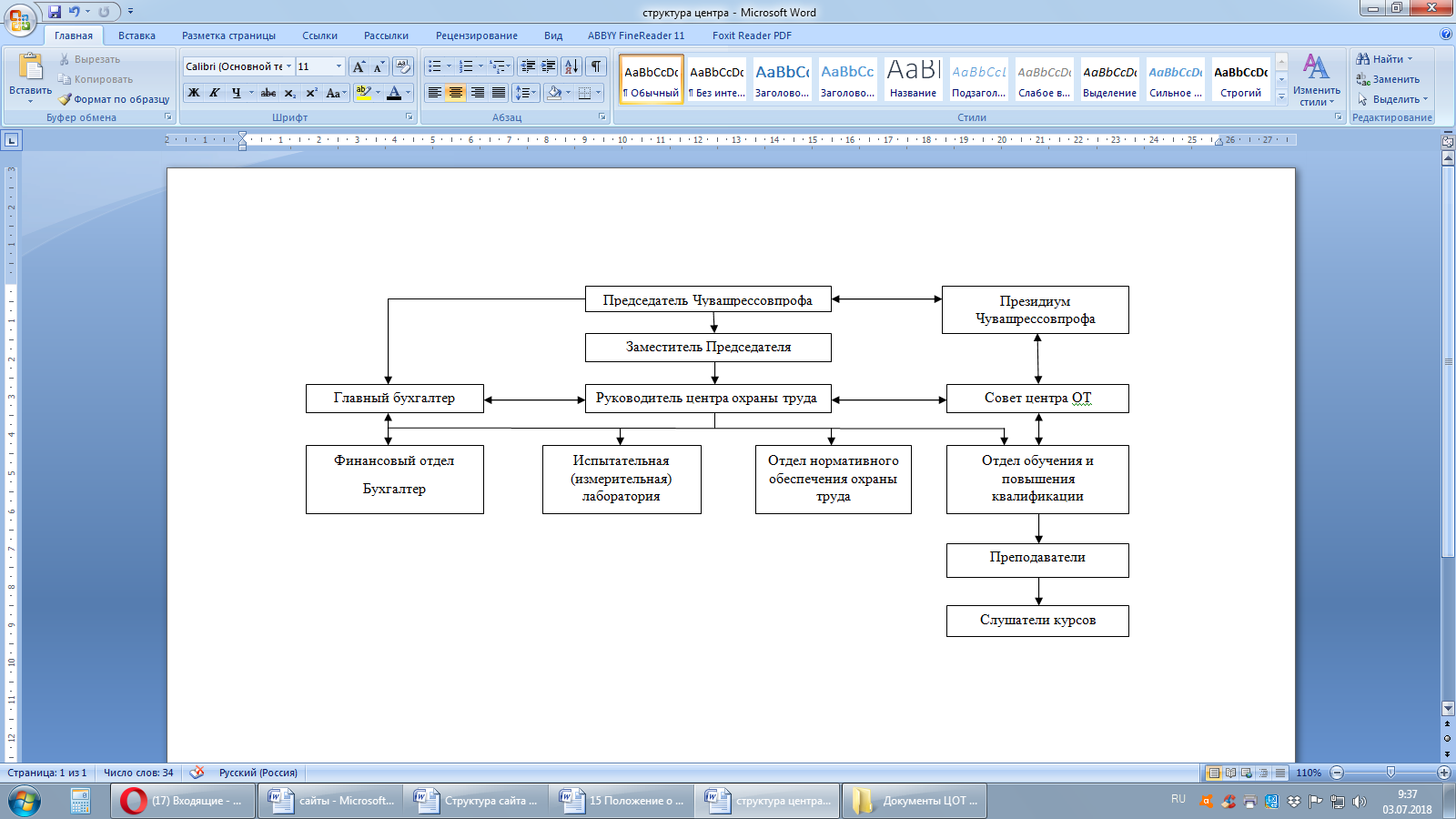 